Publicado en Madrid el 01/06/2020 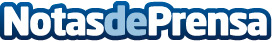 Wayra organiza el primer Co-Investment Day virtual para invertir hasta 2M€ en startupsEn el encuentro, organizado por Wayra, también han participado  Kibo Ventures, Encomenda,  Inveready, Banc Sabadell y Mundi Ventures. Este encuentro está pensado para coinvertir en startups de eHealth, IoT, Edtech, Ciberseguridad, Data Analytics, Inteligencia Artificial, Vídeo, Realidad virtual, Realidad aumentada o 5G. Cada startup opta a una inversión de hasta 2M€Datos de contacto:Ana Navarrina609580452Nota de prensa publicada en: https://www.notasdeprensa.es/wayra-organiza-el-primer-co-investment-day Categorias: Nacional Finanzas Emprendedores http://www.notasdeprensa.es